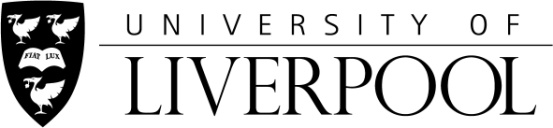 RESULTS AND RE-SIT/RE-TAKE INFORMATION 202324CONTINUING UNDERGRADUATES (NON-CLINICAL)The results portal on the Student Intranet will show which modules you have passed and failed (if any) and which modules and assessments are flagged as having been affected by individual extenuating circumstances. Note that you may have failed or been absent for an assessment but still passed the module overall. Please check the information in the results portal on the Student Intranet very carefully.  The following guidance is designed to lay out the next steps for you depending on your final results. Simply locate the relevant section and check the re-sit requirements or re-take options available. DefinitionsRe-sit – is applicable where an assessment or module has been failed and a student must take an assessment(s) again for progression or classification purposes.Re-take – is applicable where a student has passed assessments/modules with accepted Extenuating Circumstances and chooses to re-take all affected assessments/modules to improve their original mark. Students do not need to re-take for progression or classification purposes. Your results portal will show:Your student information Overall Result for the academic year 202324Component and module marks.If you are a final year undergraduate student or postgraduate taught student receiving your classification, you will see your:Module marks for your first and second semester Awarded degree ClassificationAdviceIf you need further advice or are unsure of your options, please do not hesitate to contact your School Student Support Centre / Student Experience Office.  Contact details for each School are available in the Appendix to this document.You are also strongly encouraged to seek academic advice to determine which of your options is best for you (where different options are available).  In many cases your academic advisor will be available to meet with you online and you should contact them directly for an appointment.  Where your academic advisor is not available, please contact your School Student Support Centre to find out where to seek academic advice.Year 1 UndergraduateYou have passed all modules overall (including those in the compensatory band) and you did not have individual extenuating circumstances, or your application was rejected.You have met the progression requirements, and no further action is necessary. Your record will be rolled forward automatically to Year 2.You have failed one or more modules, either in Semester 1 or 2, and you did not have individual extenuating circumstances, or your application was rejected.You will be required to re-sit the failed assessments of all modules failed overall (including modules with a mark in the compensatory band) in August 2024.  Your module marks will be capped.  

The re-sit period will take place from Monday, 5 August 2024 until Friday, 23 August 2024 (excluding weekends).  A re-sit timetable confirming the specific dates and times for re-sit examinations in the period, will be published on Tuesday 16  July 2024, on the Re-sits and Re-takes web pages.  

The final resit timetable, including locations, will be available to view via the Exam Timetable Portal from Thursday 25 July 2024.
You have failed one or more modules, either in Semester 1 or 2, and you had individual extenuating circumstances for one or more of the modules.You will be required to re-sit the failed assessments of all modules failed overall (including modules with a mark in the compensatory band) in August 2024.   Modules for which you have accepted ECs will be uncapped (unless there is a proven Academic Integrity breach).  Any failed modules not covered by individual extenuating circumstances will also need to be re-sat but the module marks will be capped. 
The re-sit period will take place from Monday, 5 August 2024 until Friday, 23 August 2024 (excluding weekends).  A re-sit timetable confirming the specific dates and times for re-sit examinations in the period, will be published on Tuesday 16  July 2024, on the Re-sits and Re-takes web pages.  

The final resit timetable, including locations, will be available to view via the Exam Timetable Portal from Thursday 25 July 2024.
Year 2 UndergraduateYou passed all modules (including those in the compensatory band) and you did not have individual extenuating circumstances, or your application was rejected.You have met the progression requirements, and no further action is necessary.  Your record will be rolled forward automatically to your next year of study.You failed one or more modules, either in Semester 1 or 2, and you did not have individual extenuating circumstances, or your application was rejected.You will be required to re-sit the failed assessments of all modules failed overall (including modules with a mark in the compensatory band) in August 2024.  Your module marks will be capped. The re-sit period will take place from Monday, 5 August 2024 until Friday, 23 August 2024 (excluding weekends).  A re-sit timetable confirming the specific dates and times for re-sit examinations in the period, will be published on Tuesday 16  July 2024, on the Re-sits and Re-takes web pages.  

The final resit timetable, including locations, will be available to view via the Exam Timetable Portal from Thursday 25 July 2024.
You failed one or more modules, either in Semester 1 or 2, and you had individual extenuating circumstances for one or more of the modules.You will be required to re-sit the failed assessments of all modules failed overall (including modules with a mark in the compensatory band) in August 2024.  Modules for which you have accepted ECs will be uncapped (unless there is a proven Academic Integrity breach).  Any failed modules not covered by individual extenuating circumstances will also need to be re-sat but the module marks will be capped. The re-sit period will take place from Monday, 5 August 2024 until Friday, 23 August 2024 (excluding weekends).  A re-sit timetable confirming the specific dates and times for re-sit examinations in the period, will be published on Tuesday 16  July 2024, on the Re-sits and Re-takes web pages.  

The final resit timetable, including locations, will be available to view via the Exam Timetable Portal from Thursday 25 July 2024.
You passed modules overall but had individual extenuating circumstances for one or more assessments on these modules.
Where modules have been passed overall, but are covered by accepted individual extenuating circumstances, you have the option to:EitherRe-take the relevant assessments in August 2024 with the possibility of improving the mark. *OrKeep the original mark and allow the Board of Examiners to determine any impact on your final award at the end of your final year.*Note that wherever an assessment is a re-take, the mark achieved in the re-take always supersedes the original mark, even when the original mark is higher.  You are strongly advised to see academic advice before making this decision.If you wish to re-take passed assessments in August 2024, you must complete and return a ‘Request to Retake to Improve’ form to your Student Support Office / Student Experience Office by the date they specify.  Failure to submit this form by the deadline will prevent you from re-taking your assessments. Year AbroadIf you undertook a Year Abroad and failed and / or have questions about your progression to the next year of study, please speak to your School.Year in IndustryIf you undertook a Year in Industry and failed and / or have questions about your progression to the next year of study, please speak to your School.GENERAL INFORMATIONThe re-sit period will take place from Monday, 5 August 2024 until Friday, 23 August 2024 (excluding weekends).  A re-sit timetable confirming the specific dates and times for re-sit examinations in the period, will be published on Tuesday 16  July 2024, on the Re-sits and Re-takes web pages.  

The final resit timetable, including locations, will be available to view via the Exam Timetable Portal from Thursday 25 July 2024.
The term dates for the 2024-2025-academic session are available here.Module marks are compensatory provided you have failed no more than 30 credits between 35-39% (undergraduate) with the exception of some programmes with mandatory modules. Compensation can only be applied once all module marks are submitted.  Please ensure you check with your School Office. To help support you with your re-sit or re-take assessments, you can access tips on effective revision and online exam preparation via KnowHow. If you are feeling particularly stressed or anxious about the re-assessment period, you can access support from Student Services.  Support is also available from your School Learning and Teaching Support Officers (where applicable), your Academic Advisor and your module tutors.If you fail any assessments during the August re-assessment period, you may be unable to progress to your next year of study.  In cases of serious failure, where no further individual extenuating circumstances are presented, the Board of Examiners may terminate your studies.You have the right of appeal against a decision made by a Board of Examiners via the Assessment Appeals Procedures (see in the Appendix).  Please be aware that you may only appeal on grounds as cited in the policy.  The Guild Advice Centre can provide independent advice and can be contacted on guildadvice@liverpool.ac.uk Please click here for more information about results, re-sits and re-takes.APPENDIXSchool Student Support Centre Contact DetailsFaculty of Humanities and Social SciencesSchool of the Arts: sscarts@liverpool.ac.uk
School of Histories, Languages and Cultures: hlcasses@liverpool.ac.uk  School of Law and Social Justice: slsjexams@liverpool.ac.uk
Management School: ulmsugenq@liverpool.ac.uk  Faculty of Science and EngineeringSchool of Engineering: ugsupeng@liverpool.ac.uk
Electrical Engineering: Studyenq@liverpool.ac.ukComputer Science: csstudy@liverpool.ac.uk
School of Environmental Sciences: envsci@liverpool.ac.uk 
Chemistry: chemso@liverpool.ac.uk
Mathematical Sciences: mathstudentsupport@liverpool.ac.uk
Physics: PSS13@liverpool.ac.uk
Faculty of Health and Life Sciences
School of Life Sciences: SLS-Assessment@liverpool.ac.uk
School of Psychology: psycugo@liverpool.ac.uk  
Further information on University assessment policiesExtenuating Circumstances Policyhttps://www.liverpool.ac.uk/media/livacuk/tqsd/code-of-practice-on-assessment/appendix_M_cop_assess.pdfExtenuating Circumstances Policy Guidelines for Students and Staffhttps://www.liverpool.ac.uk/media/livacuk/tqsd/code-of-practice-on-assessment/appendix_M_Annex1_cop_assess.pdfGuide on the Progress of Students on Taught Programmes of Study https://www.liverpool.ac.uk/media/livacuk/tqsd/code-of-practice-on-assessment/appendix_E_cop_assess.pdfAssessment Appeals Procedurehttps://www.liverpool.ac.uk/media/livacuk/tqsd/code-of-practice-on-assessment/appendix_F_cop_assess.pdfProcedures for Protecting the Interests of Students in the Event of Major Disruption https://www.liverpool.ac.uk/media/livacuk/tqsd/code-of-practice-on-assessment/appendix_D_annex2_cop_assess.pdf